GIÁO ÁN THAO GIẢNG KHÁM PHÁ THEO QUY TRÌNH 5EHoạt động: Khám phá quả camĐộ tuổi: 4-5 tuổiThời gian: 25-30 phútNgày soạn: 07/11/2023Ngày dạy: 09/11/2023Người dạy: Nguyễn Thị HằngI. Các lĩnh vực hướng tới:1. Khoa học:- Trẻ biết tên gọi, đặc điểm bên ngoài, bên trong của quả cam. - Trẻ biết được nước cam có tan trong nước, và ăn cam cung cấp nhiều vitamin C cho cơ thể.2. Công nghệ:- Trẻ sử dụng bút dạ, kính lúp, dao, thước dây, cốc, thìa, bảng, hình ảnh để khám phá, ghi chép, nối kết quả.3. Kĩ thuật:- Trẻ rèn kỹ năng: quan sát, sờ, bóc, bổ, nối, ghi chép kết quả.4. Toán:- Thông qua hoạt động trẻ được rèn kỹ năng đo, đếm, ghi nhớ5. Ngôn ngữ:- Nghe, hiểu, thuyết trình.6. Kĩ năng thế kỉ 21: - Sáng tạo, hợp tác và làm việc nhóm, tư duy, phản biện.- Ăn uống vệ sinh hợp lý.II. Nguyên vật liệu:- Quả cam thật cho 3 tổ- Bảng kết quả của trẻ- Khay đựng, chai nhựa có nắp.- Bút dạ, kính lúp, dao, thước dây, cốc, thìa …- Bàn trònIII. Quy trình 5E:Dự kiến hoạt động của côDự kiến hoạt động của trẻE1. Gắn kết - Cho trẻ ngồi xúm xít bên cô!- Cô đọc câu đố về quả cam.- Các con biết gì về quả cam?- Ngoài những điều các con đã biết về quả cam, các con muốn biết thêm gì nữa về quả cam thì hãy đặt câu hỏi với cô.- Vậy muốn biết về quả cam, ngay bây giờ cô và các con sẽ cùng khám phá quả cam nhé!E2. Khám phá- Cô chia trẻ thành 3 tổ- Giới thiệu các đồ dùng cô đã chuẩn bị và yêu cầu mỗi nhóm sẽ chọn một khay đựng cam và đồ dùng về khám phá.- Hỏi trẻ về chức năng của đồ dùng- Cô giao nhiệm vụ cho nhóm trưởng ghi chép và hướng dẫn trẻ thực hiện một số thao tác khi khám phá quả cam: đo, sờ, bổ quả cam.- Trẻ lấy đồ dùng về nhóm quan sát thảo luận về đặc điểm bên ngoài: hình dạng, kích thước, màu sắc của quả cam và khám phá đặc điểm bên trong của quả cam khi bổ cam: múi cam, hạt cam, vị. Sau đó trẻ nối và ghi chép kết quả vào bảng ghi chép kết quả của tổ mình.- Cô bao quát, gợi ý, hướng dẫncách ghi chép, cách nối kết quả.* Bảng ghi chép kết quả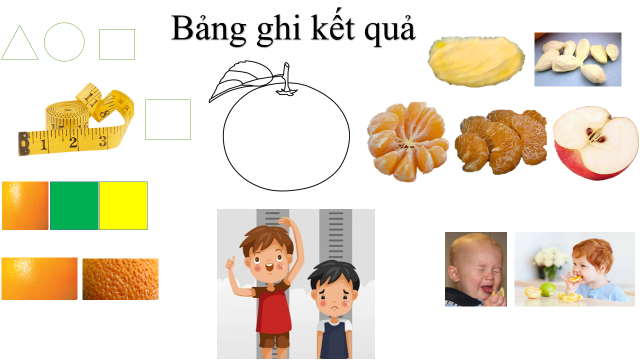 E3: Giải thích- Từng tổ mang bảng ghi chép kết quả lên chia sẻ kết quả đã khám phá được.- Đại diện của từng tổ lên thuyết trình.- (Cô và tổ khác đặt câu hỏi)- So sánh: Cô đặt câu hỏi cho trẻ so sánh sự giống nhau và khác nhau.- Cô khái quát lại kiến thức, điểm chung về quả cam, điểm khác nhau: kích thước, màu sắc,..E4. Mở rộng- Ngoài quả cam vừa khám phá thì các con còn biết quả cam có màu gì khác không, đặc điểm về hạt cam,..- Cho trẻ quan sát một số món ăn chế biến từ quả cam.E5. Đánh giá- Cô nhận xét quá trình khám phá quả cam.- Nhận xét kết quả của bảng ghi chép- Trẻ xúm xít!- Trẻ lắng nghe và trả lời.- Trẻ nêu hiểu biết của mình.- Vâng ạ!
 - Trẻ về tổ- Trẻ trả lời- Trẻ thực hiện- Trẻ ghi kết quả- Trẻ thuyết trình và phản biện- Trẻ so sánh- Trẻ trả lời- Trẻ quan sát- Trẻ lắng nghe.